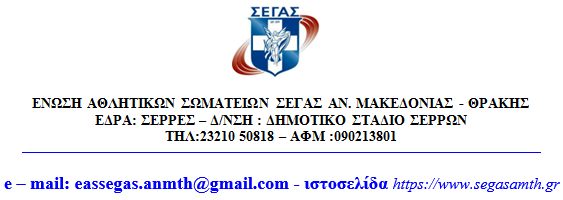 Αριθ. Πρωτ. -  06		                                                                            ΣΕΡΡΕΣ : 12 / 1 / 2024                                                                                                                                     ΠΡΟΣ: ΣΕΓΑΣ                                                    ΣΩΜΑΤΕΙΑ ΕΑΣ ΣΕΓΑΣ  ΑΝΑΤ ΜΑΚ ΘΡΑΚΗΣ                                                                                                                       ΣΩΜΑΤΕΙΑ- ΕΑΣ  ΣΕΓΑΣ ΑΝΑ ΤΗΝ ΕΛΛΑΔΑ                                                                                                                ΣΥΝΔΕΣΜΟ ΚΡΙΤΩΝ ΣΕΡΡΩΝ                                                                                                                                                                                             ΔΗΜΟ ΣΕΡΡΩΝ   -   ΜΜΕΠΡΟΚΗΡΥΞΗ                                                                       ΑΓΩΝΩΝ  ΚΛΕΙΣΤΟΥ ΣΤΙΒΟΥ                                                                ΑΝΔΡΩΝ-ΓΥΝΑΙΚΩΝ, Κ18, Κ16Από την ΕΑΣ ΣΕΓΑΣ ΑΝATOΛΙΚΗΣ ΜΑΚΕΔΟΝΙΑΣ ΘΡΑΚΗΣ προκηρύσσονται                                                                                              ΑΓΩΝΕΣ  ΚΛΕΙΣΤΟΥ ΣΤΙΒΟΥ ΑΝΔΡΩΝ-ΓΥΝΑΙΚΩΝ,  Κ18, Κ16                                                                                                                           με τους παρακάτω όρους1.ΗΜΕΡΟΜΗΝΙΑ    ΣΑΒΒΑΤΟ  3/2/20242.ΤΟΠΟΣ                  ΚΛΕΙΣΤΟ  ΠΡΟΠΟΝΗΤΗΡΙΟ ΣΕΡΡΩΝ3.ΗΛΙΚΙΕΣ -ΚΑΤΗΓΟΡΙΕΣ    Στους αγώνες μπορούν να λάβουν μέρος:α) ΑΝΔΡΕΣ-ΓΥΝΑΙΚΕΣ που έχουν γεννηθεί το 2004 & μεγαλύτεροι-εςβ) Κ20 ΑΝΔΡΕΣ- ΓΥΝΑΙΚΕΣ που έχουν γεννηθεί το 2005 - 2006β) Κ18 ΑΝΔΡΕΣ – ΓΥΝΑΙΚΕΣ που έχουν γεννηθεί το 2007 - 2008γ) Κ16 ΑΓΟΡΙΑ - ΚΟΡΙΤΣΙΑ που έχουν γεννηθεί το 2009-2010 4.ΑΓΩΝΙΣΜΑΤΑ ΑΝΔΡΩΝ :            60μ. -  60μ.ΕΜΠ.ΓΥΝΑΙΚΩΝ:           60μ. -  60μ.ΕΜΠ.Κ20 ΑΝΔΡΩΝ:      60μ. ΕΜΠ.Κ18 ΑΝΔΡΩΝ    :  60μ. ΕΜΠ. -  ΜΗΚΟΣ - ΤΡΙΠΛΟΥΝΚ18 ΓΥΝΑΙΚΩΝ :  60μ. ΕΜΠ. – ΜΗΚΟΣ – TΡΙΠΛΟΥΝ - ΕΠΙ ΚΟΝΤΩΚ16 ΑΓΟΡΙΩΝ   :  60 μ. ΕΜΠ.    Κ16 ΚΟΡΙΤΣΙΩΝ : 60 μ. ΕΜΠ.  5. ΔΙΚΑΙΩΜΑ ΣΥΜΜΕΤΟΧΗΣ  Έχουν οι αθλητές-τριες που ανήκουν στην δύναμη των Σωματείων μελών του ΣΕΓΑΣ. Οι αθλητές -τριες των κατηγοριών ΑΝΔΡΩΝ – ΓΥΝΑΙΚΩΝ, Κ20 ΑΝΔΡΩΝ - ΓΥΝΑΙΚΩΝ και Κ18 ΑΝΔΡΩΝ – ΓΥΝΑΙΚΩΝ έχουν δικαίωμα συμμετοχής το μέγιστο σε δύο (2)  αγωνίσματα. -   Οι αθλητές και αθλήτριες της κατηγορίας Κ16  έχουν δικαίωμα συμμέτοχής σε ΕΝΑ ΜΟΝΟ ΑΓΩΝΙΣΜΑ.6. ΤΕΧΝΙΚΑΑ) Στους δρόμους και στους δρόμους με εμπόδια θα λειτουργεί Φώτο-Φίνις και οι αθλητές θα αγωνίζονται σε τελικές σειρές σύμφωνα με τις επιδόσεις τους .Β) Αρχικά – Διαδοχικά  ύψη :  ΕΠΙ ΚΟΝΤΩ:Γ) Στο ΜΗΚΟΣ & ΤΡΙΠΛΟΥΝ μετά τις τρεις πρώτες προσπάθειες θα συνεχίζουν οι 8 πρώτοι για άλλες τρεις προσπάθειες. Αποστάσεις βαλβίδας Άλματος Τριπλούν :  Κ18 Ανδρών: 13μ. – 11μ. &  Κ18 Γυναικών:	11μ. – 9μ.Δ)  ΑΠΟΣΤΑΣΕΙΣ ΕΜΠΟΔΙΩΝ60 μ. εμπ. Κ16 ΑΓΟΡΙΑ : 5 εμπ. Ύψος εμπ. 0,84 , 1ο εμπ. από αφετηρία 13,00 μ. ενδιάμεση απόσταση 8,50 μ. τελευταίο από τερματισμό 13,00 μ.60 μ. εμπ. Κ16 ΚΟΡΙΤΣΙΑ: 5 εμπ. Ύψος εμπ. 0,76 , 1οεμπ. από αφετηρία 13,00 μ. ενδιάμεση απόσταση 8 μ. τελευταίο από τερματισμό 15,00 μ.60 μ. εμπ. Κ18 ΑΝΔΡΩΝ : 5 εμπ.  Ύψος 0,91μ. , 1ο εμπ. από αφετηρία 13,72μ. ενδιάμεση απόσταση 9,14 μ. τελευταίο από τερματισμό 9,72 μ.60 μ. εμπ. Κ18 ΓΥΝΑΙΚΩΝ: 5 εμπ. Ύψος 0,76 μ. , 1ο εμπ. από αφετηρία 13,00 μ. ενδιάμεση απόσταση 8,50 μ. τελευταίο από τερματισμό 13,00μ. 60 μ. εμπ. ΑΝΔΡΩΝ : 5 εμπ. Ύψος 1,067 , 1ο εμπ. από αφετηρία 13,72μ. ενδιάμεση απόσταση 9,14 μ. τελευταίο από τερματισμό 9,72 μ.60 μ. εμπ. Κ20 ΑΝΔΡΩΝ : 5 εμπ. Ύψος 0,99 , 1ο εμπ. από αφετηρία 13,72μ. ενδιάμεση απόσταση 9,14 μ. τελευταίο από τερματισμό 9,72 μ.60 μ. εμπ. ΓΥΝΑΙΚΩΝ : 5 εμπ. Ύψος  0,84, 1ο εμπ. από αφετηρία 13,00 μ. ενδιάμεση απόσταση 8,50 μ. τελευταίο από τερματισμό 13,00 μ.Ε)        Αγωνιστικά παπούτσια (άρθρο 5 πρώην 143)Η σόλα και το τακούνι των παπουτσιών θα είναι κατασκευασμένα έτσι ώστε να επιτρέπουν τη χρήση μέχρι και 11 καρφιών. Το maximum μήκος των καρφιών στα διάφορα αγωνίσματα θα πρέπει να είναι:       Δρόμοι, Άλμα σε Μήκος  - Τριπλούν και Άλμα Επί Κοντώ: 9mmΣτο  Άλμα σε Μήκος η σόλα θα έχει μέγιστο πάχος 13mm . Σε όλα τα άλλα αγωνίσματα η σόλα ή και το τακούνι μπορούν να έχουν οποιοδήποτε πάχος.7. ΔΗΛΩΣΕΙΣ ΣΥΜΜΕΤΟΧΗΣ -  Οι δηλώσεις συμμετοχής πρέπει να σταλούν στην Ε.Α.Σ.  Σ.Ε.Γ.Α.Σ. ΑΝΑΤΟΛΙΚΗΣ ΜΑΚΕΔΟΝΙΑΣ ΘΡΑΚΗΣ με email το αργότερο μέχρι και την ΤΡΙΤΗ  30  ΙΑΝΟΥΑΡΙΟΥ 2024 και ώρα 14.00 στην ηλεκτρονική διεύθυνση: eassegas.anmth@gmail.comΜετά την παρέλευση αυτής της προθεσμίας δεν θα γίνεται δεκτή καμία δήλωση συμμετοχής. Η υποβολή της δήλωσης θα γίνεται αποκλειστικά ηλεκτρονικά στη συνημμένη φόρμα εγγραφής (Excel).Ταυτόχρονα με την υποβολή της δήλωσης συμμετοχής το σωματείο δηλώνει ΑΝΕΠΙΦΥΛΑΚΤΑ ότι αποδέχεται τους όρους της προκήρυξης των αγώνων και την εφαρμογή των Κανονισμών του Σ.Ε.Γ.Α.Σ.Διευκρίνηση 1: στη δήλωση συμμετοχής θα αναφέρονται μόνο οι αθλητές – αθλήτριες που πραγματικά έχει προγραμματιστεί να συμμετέχουν. Οι εκπρόσωποι των σωματείων, ΔΕΝ πρέπει να δηλώνουν αθλητές – αθλήτριες που γνωρίζουν εξ’ αρχής ότι δεν θα  συμμετέχουν. Διευκρίνηση 2: ΣΕ ΟΛΑ τα αγωνίσματα ΠΡΕΠΕΙ να καταγραφεί υποχρεωτικά στη δήλωση συμμετοχής η καλύτερη επίδοση του αθλητή-τριας, για τον σωστότερο καταρτισμό των σειρών. Σε περίπτωση που ΔΕΝ δηλωθεί επίδοση, τότε οι αθλητές θα συμμετέχουν στις τελευταίες σειρές του αγωνίσματος. Διευκρίνηση 3: στα αγωνίσματα της κατηγορίας Κ16 παίρνουν μέρος ΜΟΝΟ όσοι αθλητές και αθλήτριες έχουν δελτίο με αριθμό από τον ΣΕΓΑΣ και ΟΧΙ Δελτίο από τις ΕΑΣ. Μετά τον απαραίτητο έλεγχο θα καταρτιστεί λίστα με βάση την επίδοση για να οριστικοποιηθούν οι συμμετοχές στους αγώνες.8.ΚΑΝΟΝΙΣΜΟΙΘα ισχύσουν οι επίσημοι Κανονισμοί Στίβου της WA, 2023. Ότι δεν προβλέπεται από την Προκήρυξη θα ρυθμίζεται από τον Τεχνικό Υπεύθυνο και τον Αλυτάρχη των Αγώνων, σύμφωνα με τους κανονισμούς.9.ΟΙΚΟΝΟΜΙΚΑ:                                                                                                                                  Δεν θα καλυφθούν έξοδα μετακίνησης των   αθλητών-τριών. 10.ΓΕΝΙΚΑ α) Με τη φροντίδα και την ευθύνη των συλλόγων οι αθλητές και οι αθλήτριες θα πρέπει να έχουν εξετασθεί ιατρικώς πριν από τους αγώνες. Η πιστοποίηση της υγείας των αθλητών και αθλητριών είναι υποχρεωτική και αποτελεί προϋπόθεση για τη συμμετοχή τους σε προπονήσεις και αγώνες. σύμφωνα με τα οριζόμενα στο άρθρο 30 παρ. 9 του νόμου 2725/99, το Γενικό Κανονισμό οργάνωσης και διεξαγωγής πρωταθλημάτων και αγώνων του Σ.Ε.Γ.Α.Σ. και τα σχετικά έγγραφα της ομοσπονδίας μας 4585/8-10-10 και 881/28-3-14. Το δελτίο υγείας ισχύει για ένα (1) έτος από τη  θεώρησή του.
β) Ότι δεν προβλέπεται από την προκήρυξη , θα ρυθμίζεται από τον Αλυτάρχη των Αγώνων και τον Τεχνικό Υπεύθυνο των αγώνων .γ)  ΔΕΝ ΕΠΙΤΡΕΠΕΤΑΙ Η  ΣΥΜΜΕΤΟΧΗ  ΕΚΤΟΣ  ΣΥΝΑΓΩΝΙΣΜΟΥδ)  ΔΕΝ ΘΑ  ΕΠΙΤΡΑΠΕΙ Η  ΣΥΜΜΕΤΟΧΗ ΣΕ  ΚΑΝΕΝΑ ΑΘΛΗΤΗ -ΤΡΙΑ  ΧΩΡΙΣ ΤΗΝ ΕΠΙΔΕΙΞΗ ΔΕΛΤΙΟΥ ΑΘΛΗΤΙΚΗΣ ΙΔΙΟΤΗΤΑΣ ΚΑΙ ΤΗΣ ΚΑΡΤΑΣ ΥΓΕΙΑΣ.ε) Αθλητές που έχουν Μεταγραφεί σε νέο Σωματείο και δεν έχει εκδοθεί το Νέο Δελτίο Αθλητικής Ιδιότητας από το τμήμα Μητρώου του ΣΕΓΑΣ, μπορούν να αγωνισθούν, με το παλαιό δελτίο τους ή την Αστυνομική Ταυτότητα, με ιατρική γνωμάτευση  και το αντίγραφο της απόφασης της Επιτροπής Μεταγραφών του ΣΕΓΑΣ.στ) Αριθμοί θα δίδονται από τη Γραμματεία των αγώνων μόνο στα αγωνίσματα των δρόμων. Οι αθλητές θα επιστρέφουν στη Γραμματεία τον αριθμό, μετά το τέλος του αγώνα τους.ζ) Αλλοδαποί Αθλητές, που δεν είναι εγγεγραμμένοι σε σωματεία-μέλη του ΣΕΓΑΣ, μπορούν να λάβουν μέρος, με συναγωνισμό, μόνον μετά από αίτημα της Ομοσπονδίας, της χώρας που προέρχονται, προς  τον ΣΕΓΑΣ και τη σχετική έγκριση. 11. ΤΕΧΝΙΚΟΙ ΥΠΕΥΘΥΝΟΙ ΑΓΩΝΑ: Τεχνικός Υπεύθυνος των αγώνων ορίζεται ο Τεχνικός Σύμβουλος Ανάπτυξης του ΣΕΓΑΣ κ. Χατζηβασιλείου Χρήστος. Υπεύθυνος εγκατάστασης ορίζεται ο Τεχνικός σύμβουλος της ΕΑΣ κος Μωυσιάδης Αναστάσιος ο οποίος θα συνεργάζεται με τον Αλυτάρχη και τον Γυμνασίαρχο επί θεμάτων προετοιμασίας του αγωνιστικού χώρου και καταλληλόλητας του χρησιμοποιούμενου αθλητικού εξοπλισμού.							Με Αθλητικούς Χαιρετισμούς,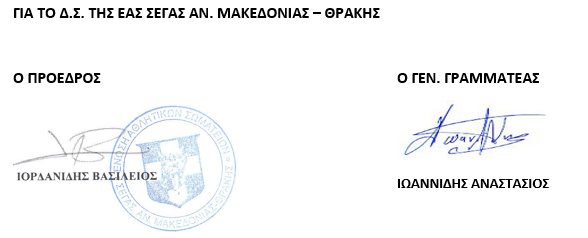 ΩΡΟΛΟΓΙΟ ΠΡΟΓΡΑΜΜΑ ΣΑΒΒΑΤΟ 3/2/2024  -   ΣΕΡΡΕΣΑγώνισμαΣυμμετοχή με βάση την χρονολογία γέννησηςΆλμα σε Μήκος  (γενν 2007 - 2010)Άλμα Τριπλούν(γενν 2007 – 2009)Άλμα Επί Κοντώ Γυν  (γενν 2007 - 2010)Κ18 ΓΥΝΑΙΚΩΝ:2,10-2,30-2,50-2,65-2,80-2,95-3,10-3,25-3,40-3,55-3,65–3,75-3,85–3,95- 4,00 & στη συνέχεια ανά 5 εκ.ΏραΔΡΟΜΟΙΑΛΜΑΤΑ10:30ΕΠΙ ΚΟΝΤΩ  Κ18 ( Γ )      γεν 2007 - 201010:30ΜΗΚΟΣ Κ18  ( Γ )            γεν 2007 – 201012:30ΜΗΚΟΣ Κ18  ( Α )      γεν 2007 – 201013.0060μ Εμπ. Κ16 (Κ)      γεν 2009 – 201013.1560μ Εμπ. Κ18 (Γ)       γεν 2007 – 200813.3060μ Εμπ. Κ16 (Α)      γεν 2009 – 2010.13.45    60μ Εμπ. (Γ)               γεν 2006 & μεγαλ.14:0060μ Εμπ. Κ18 (Α)         γεν 2007 – 200814:1560μ Εμπ.  Κ20 (Α)       γεν 2005 - 2006ΤΡΙΠΛΟΥΝ Κ18 (Α) + (Γ)   γεν 2007 - 200914:2560μ Εμπ. (Α)           γεν 2004 & μεγαλ.14:3560μ  (Γ)           γεν 2010 & μεγαλ.15:1560μ (Α)          γεν 2010 & μεγαλ.